ПАСПОРТМуниципальное общеобразовательное учреждение Покровская основная общеобразовательная школа(наименование организации)по состоянию на « _1_  »  __января______   _2018___ г.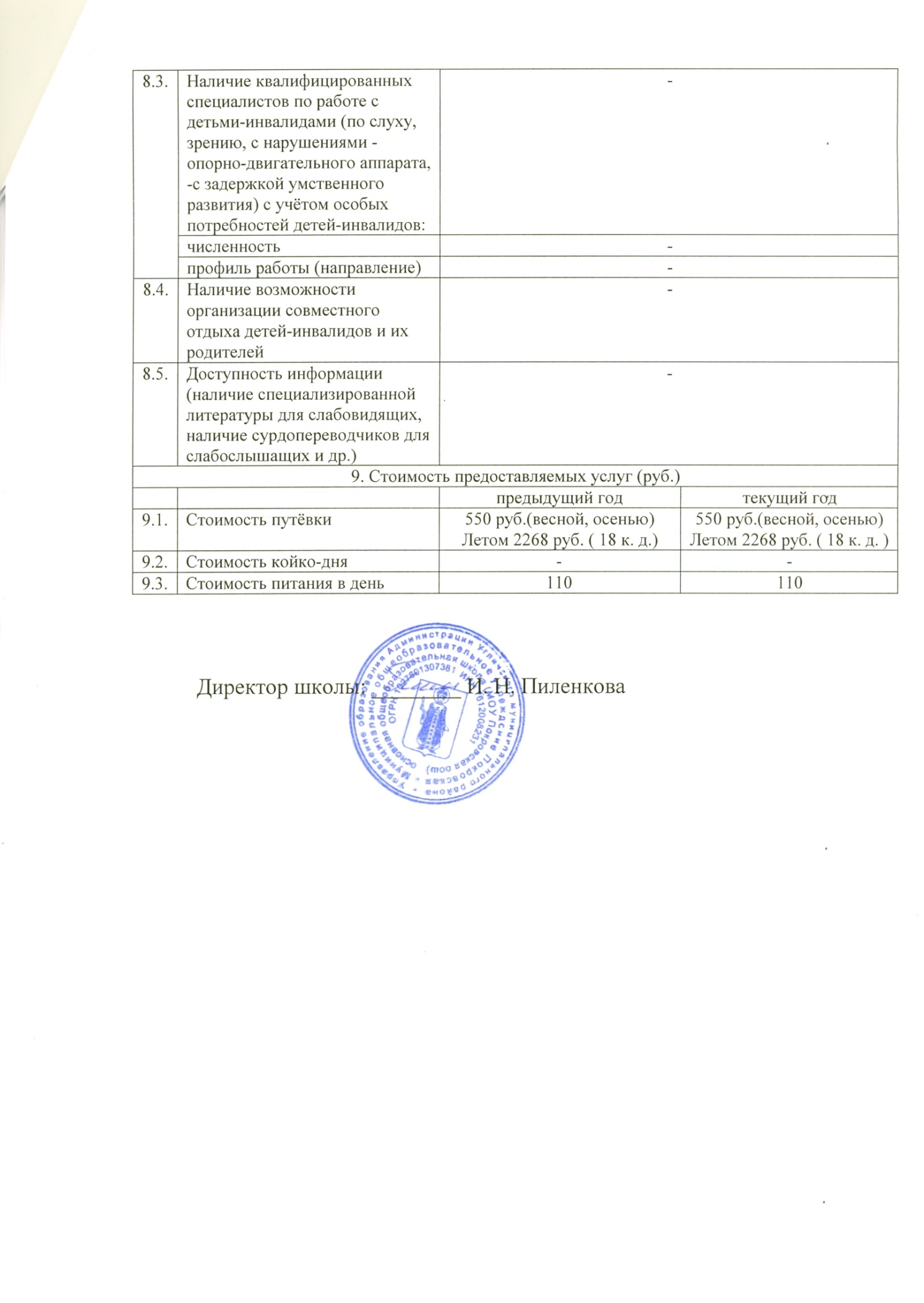 1. Общие сведения об организации отдыха и оздоровления детей 1. Общие сведения об организации отдыха и оздоровления детей 1. Общие сведения об организации отдыха и оздоровления детей 1. Общие сведения об организации отдыха и оздоровления детей 1. Общие сведения об организации отдыха и оздоровления детей 1. Общие сведения об организации отдыха и оздоровления детей 1. Общие сведения об организации отдыха и оздоровления детей 1. Общие сведения об организации отдыха и оздоровления детей 1. Общие сведения об организации отдыха и оздоровления детей 1. Общие сведения об организации отдыха и оздоровления детей 1. Общие сведения об организации отдыха и оздоровления детей 1. Общие сведения об организации отдыха и оздоровления детей 1. Общие сведения об организации отдыха и оздоровления детей 1. Общие сведения об организации отдыха и оздоровления детей 1. Общие сведения об организации отдыха и оздоровления детей 1. Общие сведения об организации отдыха и оздоровления детей 1. Общие сведения об организации отдыха и оздоровления детей 1. Общие сведения об организации отдыха и оздоровления детей 1. Общие сведения об организации отдыха и оздоровления детей 1.1.Полное наименование организации отдыха и оздоровления детей (далее – организация) без сокращений (включая организационно-правовую форму),идентификационный номер налогоплательщикаПолное наименование организации отдыха и оздоровления детей (далее – организация) без сокращений (включая организационно-правовую форму),идентификационный номер налогоплательщикаМуниципальное общеобразовательное учреждение Покровская основная общеобразовательная школа,учреждениеИНН 7612008231Муниципальное общеобразовательное учреждение Покровская основная общеобразовательная школа,учреждениеИНН 7612008231Муниципальное общеобразовательное учреждение Покровская основная общеобразовательная школа,учреждениеИНН 7612008231Муниципальное общеобразовательное учреждение Покровская основная общеобразовательная школа,учреждениеИНН 7612008231Муниципальное общеобразовательное учреждение Покровская основная общеобразовательная школа,учреждениеИНН 7612008231Муниципальное общеобразовательное учреждение Покровская основная общеобразовательная школа,учреждениеИНН 7612008231Муниципальное общеобразовательное учреждение Покровская основная общеобразовательная школа,учреждениеИНН 7612008231Муниципальное общеобразовательное учреждение Покровская основная общеобразовательная школа,учреждениеИНН 7612008231Муниципальное общеобразовательное учреждение Покровская основная общеобразовательная школа,учреждениеИНН 7612008231Муниципальное общеобразовательное учреждение Покровская основная общеобразовательная школа,учреждениеИНН 7612008231Муниципальное общеобразовательное учреждение Покровская основная общеобразовательная школа,учреждениеИНН 7612008231Муниципальное общеобразовательное учреждение Покровская основная общеобразовательная школа,учреждениеИНН 7612008231Муниципальное общеобразовательное учреждение Покровская основная общеобразовательная школа,учреждениеИНН 7612008231Муниципальное общеобразовательное учреждение Покровская основная общеобразовательная школа,учреждениеИНН 7612008231Муниципальное общеобразовательное учреждение Покровская основная общеобразовательная школа,учреждениеИНН 7612008231Муниципальное общеобразовательное учреждение Покровская основная общеобразовательная школа,учреждениеИНН 76120082311.2.Юридический адресЮридический адрес152625,Ярославская область , Угличский район, с.Покровское152625,Ярославская область , Угличский район, с.Покровское152625,Ярославская область , Угличский район, с.Покровское152625,Ярославская область , Угличский район, с.Покровское152625,Ярославская область , Угличский район, с.Покровское152625,Ярославская область , Угличский район, с.Покровское152625,Ярославская область , Угличский район, с.Покровское152625,Ярославская область , Угличский район, с.Покровское152625,Ярославская область , Угличский район, с.Покровское152625,Ярославская область , Угличский район, с.Покровское152625,Ярославская область , Угличский район, с.Покровское152625,Ярославская область , Угличский район, с.Покровское152625,Ярославская область , Угличский район, с.Покровское152625,Ярославская область , Угличский район, с.Покровское152625,Ярославская область , Угличский район, с.Покровское152625,Ярославская область , Угличский район, с.Покровское1.3.Фактический адрес местонахождения, телефон, факс, адреса электронной почты и интернет-страницыФактический адрес местонахождения, телефон, факс, адреса электронной почты и интернет-страницы152625, Ярославская область,Угличский район, с.ПокровскоеТел./факс 8(48532)49722school1pok@yandexs.ru 152625, Ярославская область,Угличский район, с.ПокровскоеТел./факс 8(48532)49722school1pok@yandexs.ru 152625, Ярославская область,Угличский район, с.ПокровскоеТел./факс 8(48532)49722school1pok@yandexs.ru 152625, Ярославская область,Угличский район, с.ПокровскоеТел./факс 8(48532)49722school1pok@yandexs.ru 152625, Ярославская область,Угличский район, с.ПокровскоеТел./факс 8(48532)49722school1pok@yandexs.ru 152625, Ярославская область,Угличский район, с.ПокровскоеТел./факс 8(48532)49722school1pok@yandexs.ru 152625, Ярославская область,Угличский район, с.ПокровскоеТел./факс 8(48532)49722school1pok@yandexs.ru 152625, Ярославская область,Угличский район, с.ПокровскоеТел./факс 8(48532)49722school1pok@yandexs.ru 152625, Ярославская область,Угличский район, с.ПокровскоеТел./факс 8(48532)49722school1pok@yandexs.ru 152625, Ярославская область,Угличский район, с.ПокровскоеТел./факс 8(48532)49722school1pok@yandexs.ru 152625, Ярославская область,Угличский район, с.ПокровскоеТел./факс 8(48532)49722school1pok@yandexs.ru 152625, Ярославская область,Угличский район, с.ПокровскоеТел./факс 8(48532)49722school1pok@yandexs.ru 152625, Ярославская область,Угличский район, с.ПокровскоеТел./факс 8(48532)49722school1pok@yandexs.ru 152625, Ярославская область,Угличский район, с.ПокровскоеТел./факс 8(48532)49722school1pok@yandexs.ru 152625, Ярославская область,Угличский район, с.ПокровскоеТел./факс 8(48532)49722school1pok@yandexs.ru 152625, Ярославская область,Угличский район, с.ПокровскоеТел./факс 8(48532)49722school1pok@yandexs.ru 1.4.Удаленность от ближайшего населенного пункта, расстояние до него от организации (км)Удаленность от ближайшего населенного пункта, расстояние до него от организации (км)----------------1.5.Учредитель организации (полное наименование):Учредитель организации (полное наименование):Администрация  Угличского муниципального района в лице Управления образования Администрации  Угличского  муниципального районаАдминистрация  Угличского муниципального района в лице Управления образования Администрации  Угличского  муниципального районаАдминистрация  Угличского муниципального района в лице Управления образования Администрации  Угличского  муниципального районаАдминистрация  Угличского муниципального района в лице Управления образования Администрации  Угличского  муниципального районаАдминистрация  Угличского муниципального района в лице Управления образования Администрации  Угличского  муниципального районаАдминистрация  Угличского муниципального района в лице Управления образования Администрации  Угличского  муниципального районаАдминистрация  Угличского муниципального района в лице Управления образования Администрации  Угличского  муниципального районаАдминистрация  Угличского муниципального района в лице Управления образования Администрации  Угличского  муниципального районаАдминистрация  Угличского муниципального района в лице Управления образования Администрации  Угличского  муниципального районаАдминистрация  Угличского муниципального района в лице Управления образования Администрации  Угличского  муниципального районаАдминистрация  Угличского муниципального района в лице Управления образования Администрации  Угличского  муниципального районаАдминистрация  Угличского муниципального района в лице Управления образования Администрации  Угличского  муниципального районаАдминистрация  Угличского муниципального района в лице Управления образования Администрации  Угличского  муниципального районаАдминистрация  Угличского муниципального района в лице Управления образования Администрации  Угличского  муниципального районаАдминистрация  Угличского муниципального района в лице Управления образования Администрации  Угличского  муниципального районаАдминистрация  Угличского муниципального района в лице Управления образования Администрации  Угличского  муниципального районаадресадрес152615, Ярославская область, г. Углич, ул. Ростовская, д.9152615, Ярославская область, г. Углич, ул. Ростовская, д.9152615, Ярославская область, г. Углич, ул. Ростовская, д.9152615, Ярославская область, г. Углич, ул. Ростовская, д.9152615, Ярославская область, г. Углич, ул. Ростовская, д.9152615, Ярославская область, г. Углич, ул. Ростовская, д.9152615, Ярославская область, г. Углич, ул. Ростовская, д.9152615, Ярославская область, г. Углич, ул. Ростовская, д.9152615, Ярославская область, г. Углич, ул. Ростовская, д.9152615, Ярославская область, г. Углич, ул. Ростовская, д.9152615, Ярославская область, г. Углич, ул. Ростовская, д.9152615, Ярославская область, г. Углич, ул. Ростовская, д.9152615, Ярославская область, г. Углич, ул. Ростовская, д.9152615, Ярославская область, г. Углич, ул. Ростовская, д.9152615, Ярославская область, г. Углич, ул. Ростовская, д.9152615, Ярославская область, г. Углич, ул. Ростовская, д.9контактный телефонконтактный телефон8(48532) 5-18-728(48532) 5-18-728(48532) 5-18-728(48532) 5-18-728(48532) 5-18-728(48532) 5-18-728(48532) 5-18-728(48532) 5-18-728(48532) 5-18-728(48532) 5-18-728(48532) 5-18-728(48532) 5-18-728(48532) 5-18-728(48532) 5-18-728(48532) 5-18-728(48532) 5-18-72Ф.И.О. руководителя (без сокращений)Ф.И.О. руководителя (без сокращений)Дружкова Ольга АнатольевнаДружкова Ольга АнатольевнаДружкова Ольга АнатольевнаДружкова Ольга АнатольевнаДружкова Ольга АнатольевнаДружкова Ольга АнатольевнаДружкова Ольга АнатольевнаДружкова Ольга АнатольевнаДружкова Ольга АнатольевнаДружкова Ольга АнатольевнаДружкова Ольга АнатольевнаДружкова Ольга АнатольевнаДружкова Ольга АнатольевнаДружкова Ольга АнатольевнаДружкова Ольга АнатольевнаДружкова Ольга Анатольевна1.6.Собственник организации (полное имя/ наименование):Собственник организации (полное имя/ наименование):Муниципальное образование Угличский муниципальный районМуниципальное образование Угличский муниципальный районМуниципальное образование Угличский муниципальный районМуниципальное образование Угличский муниципальный районМуниципальное образование Угличский муниципальный районМуниципальное образование Угличский муниципальный районМуниципальное образование Угличский муниципальный районМуниципальное образование Угличский муниципальный районМуниципальное образование Угличский муниципальный районМуниципальное образование Угличский муниципальный районМуниципальное образование Угличский муниципальный районМуниципальное образование Угличский муниципальный районМуниципальное образование Угличский муниципальный районМуниципальное образование Угличский муниципальный районМуниципальное образование Угличский муниципальный районМуниципальное образование Угличский муниципальный районадресадрес152615, Ярославская область, г. Углич, ул. Ростовская, д.9152615, Ярославская область, г. Углич, ул. Ростовская, д.9152615, Ярославская область, г. Углич, ул. Ростовская, д.9152615, Ярославская область, г. Углич, ул. Ростовская, д.9152615, Ярославская область, г. Углич, ул. Ростовская, д.9152615, Ярославская область, г. Углич, ул. Ростовская, д.9152615, Ярославская область, г. Углич, ул. Ростовская, д.9152615, Ярославская область, г. Углич, ул. Ростовская, д.9152615, Ярославская область, г. Углич, ул. Ростовская, д.9152615, Ярославская область, г. Углич, ул. Ростовская, д.9152615, Ярославская область, г. Углич, ул. Ростовская, д.9152615, Ярославская область, г. Углич, ул. Ростовская, д.9152615, Ярославская область, г. Углич, ул. Ростовская, д.9152615, Ярославская область, г. Углич, ул. Ростовская, д.9152615, Ярославская область, г. Углич, ул. Ростовская, д.9152615, Ярославская область, г. Углич, ул. Ростовская, д.9контактный телефонконтактный телефон8(48532) 5-18-728(48532) 5-18-728(48532) 5-18-728(48532) 5-18-728(48532) 5-18-728(48532) 5-18-728(48532) 5-18-728(48532) 5-18-728(48532) 5-18-728(48532) 5-18-728(48532) 5-18-728(48532) 5-18-728(48532) 5-18-728(48532) 5-18-728(48532) 5-18-728(48532) 5-18-72Ф.И.О. руководителя (без сокращений)Ф.И.О. руководителя (без сокращений)Дружкова Ольга АнатольевнаДружкова Ольга АнатольевнаДружкова Ольга АнатольевнаДружкова Ольга АнатольевнаДружкова Ольга АнатольевнаДружкова Ольга АнатольевнаДружкова Ольга АнатольевнаДружкова Ольга АнатольевнаДружкова Ольга АнатольевнаДружкова Ольга АнатольевнаДружкова Ольга АнатольевнаДружкова Ольга АнатольевнаДружкова Ольга АнатольевнаДружкова Ольга АнатольевнаДружкова Ольга АнатольевнаДружкова Ольга Анатольевна1.7.Руководитель организацииРуководитель организацииДиректор школыДиректор школыДиректор школыДиректор школыДиректор школыДиректор школыДиректор школыДиректор школыДиректор школыДиректор школыДиректор школыДиректор школыДиректор школыДиректор школыДиректор школыДиректор школыФ.И.О. (без сокращений)Ф.И.О. (без сокращений)Пиленкова Ирина НиколаевнаПиленкова Ирина НиколаевнаПиленкова Ирина НиколаевнаПиленкова Ирина НиколаевнаПиленкова Ирина НиколаевнаПиленкова Ирина НиколаевнаПиленкова Ирина НиколаевнаПиленкова Ирина НиколаевнаПиленкова Ирина НиколаевнаПиленкова Ирина НиколаевнаПиленкова Ирина НиколаевнаПиленкова Ирина НиколаевнаПиленкова Ирина НиколаевнаПиленкова Ирина НиколаевнаПиленкова Ирина НиколаевнаПиленкова Ирина НиколаевнаобразованиеобразованиеВысшее педагогическоеВысшее педагогическоеВысшее педагогическоеВысшее педагогическоеВысшее педагогическоеВысшее педагогическоеВысшее педагогическоеВысшее педагогическоеВысшее педагогическоеВысшее педагогическоеВысшее педагогическоеВысшее педагогическоеВысшее педагогическоеВысшее педагогическоеВысшее педагогическоеВысшее педагогическоестаж работы в данной должностистаж работы в данной должности8 лет8 лет8 лет8 лет8 лет8 лет8 лет8 лет8 лет8 лет8 лет8 лет8 лет8 лет8 лет8 летконтактный телефонконтактный телефон8 (48532) 497228 (48532) 497228 (48532) 497228 (48532) 497228 (48532) 497228 (48532) 497228 (48532) 497228 (48532) 497228 (48532) 497228 (48532) 497228 (48532) 497228 (48532) 497228 (48532) 497228 (48532) 497228 (48532) 497228 (48532) 497221.8.Тип организации:Тип организации:загородный оздоровительный лагерьзагородный оздоровительный лагерь----------------санаторно-оздоровительный лагерь круглогодичного действиясанаторно-оздоровительный лагерь круглогодичного действия----------------оздоровительный лагерь с дневным пребыванием детейоздоровительный лагерь с дневным пребыванием детейдадададададададададададададададаспециализированный (профильный) лагерь (указать профиль)специализированный (профильный) лагерь (указать профиль)----------------оздоровительно-образовательный центроздоровительно-образовательный центр----------------иная организация отдыха и оздоровления детей (уточнить тип)иная организация отдыха и оздоровления детей (уточнить тип)----------------1.9.Документ, на основании которого действует организация (устав, положение)Документ, на основании которого действует организация (устав, положение)УставУставУставУставУставУставУставУставУставУставУставУставУставУставУставУстав1.10.Год ввода организации в эксплуатациюГод ввода организации в эксплуатацию19931993199319931993199319931993199319931993199319931993199319931.11.Период функционирования организации (круглогодично, сезонно)Период функционирования организации (круглогодично, сезонно)круглогодичнокруглогодичнокруглогодичнокруглогодичнокруглогодичнокруглогодичнокруглогодичнокруглогодичнокруглогодичнокруглогодичнокруглогодичнокруглогодичнокруглогодичнокруглогодичнокруглогодичнокруглогодично1.12.Проектная мощность организации (количество детей и подростков, которое организация способна принять одновременно)Проектная мощность организации (количество детей и подростков, которое организация способна принять одновременно)180 180 180 180 180 180 180 180 180 180 180 180 180 180 180 180 1.13.Наличие проекта организацииНаличие проекта организацииимеетсяимеетсяимеетсяимеетсяимеетсяимеетсяимеетсяимеетсяимеетсяимеетсяимеетсяимеетсяимеетсяимеетсяимеетсяимеется1.14.Год последнего ремонта, в том числе:Год последнего ремонта, в том числе:капитальногокапитальноготекущеготекущего20172017201720172017201720172017201720172017201720172017201720171.15.Количество сменКоличество смен11111111111111111.16.Длительность сменДлительность смен18 раб.дн.18 раб.дн.18 раб.дн.18 раб.дн.18 раб.дн.18 раб.дн.18 раб.дн.18 раб.дн.18 раб.дн.18 раб.дн.18 раб.дн.18 раб.дн.18 раб.дн.18 раб.дн.18 раб.дн.18 раб.дн.1.17.Загрузка по сменам (количество детей):Загрузка по сменам (количество детей):1-я смена1-я смена171717171717171717171717171717172-я смена2-я смена----------------3-я смена3-я смена----------------4-я смена4-я смена----------------загрузка в межканикулярный периодзагрузка в межканикулярный период----------------1.18.Возраст детей и подростков, принимаемых организацией на отдых и оздоровлениеВозраст детей и подростков, принимаемых организацией на отдых и оздоровление7-14лет7-14лет7-14лет7-14лет7-14лет7-14лет7-14лет7-14лет7-14лет7-14лет7-14лет7-14лет7-14лет7-14лет7-14лет7-14лет1.19.Здания и сооружения нежилого назначения:Здания и сооружения нежилого назначения:Здания и сооружения нежилого назначения:Здания и сооружения нежилого назначения:Здания и сооружения нежилого назначения:Здания и сооружения нежилого назначения:Здания и сооружения нежилого назначения:Здания и сооружения нежилого назначения:Здания и сооружения нежилого назначения:Здания и сооружения нежилого назначения:Здания и сооружения нежилого назначения:Здания и сооружения нежилого назначения:Здания и сооружения нежилого назначения:Здания и сооружения нежилого назначения:Здания и сооружения нежилого назначения:Здания и сооружения нежилого назначения:Здания и сооружения нежилого назначения:Здания и сооружения нежилого назначения:годпост-ройкиплощадь (кв. м)количество, этажностьколичество, этажностьколичество, этажностьстепеньизноса(%)степеньизноса(%)степеньизноса(%)степеньизноса(%)на какое количество детей рассчитанона какое количество детей рассчитанона какое количество детей рассчитанона какое количество детей рассчитанона какое количество детей рассчитаногод последнего капитального ремонтагод последнего капитального ремонтастоловаястоловая198294,1111303030306060606060--банябаня----------------хозяйственный блокхозяйственный блок19825,511130303030--складсклад19827,211130303030--1.20.Наличие автотранспорта на балансе (количество единиц, марки), в том числе:Наличие автотранспорта на балансе (количество единиц, марки), в том числе:автобусыавтобусыШкольный автобусШкольный автобусШкольный автобусШкольный автобусШкольный автобусШкольный автобусШкольный автобусШкольный автобусШкольный автобусШкольный автобусШкольный автобусШкольный автобусШкольный автобусШкольный автобусШкольный автобусШкольный автобусмикроавтобусымикроавтобусыавтотранспорт коммунального назначенияавтотранспорт коммунального назначения1.21.Территория:Территория:общая площадь земельного участка (га)общая площадь земельного участка (га)12359м212359м212359м212359м212359м212359м212359м212359м212359м212359м212359м212359м212359м212359м212359м212359м2площадь озеленения (га)площадь озеленения (га)1 га1 га1 га1 га1 га1 га1 га1 га1 га1 га1 га1 га1 га1 га1 га1 ганаличие насаждений на территорииналичие насаждений на территорииДа (плодово-ягодные кустарники)Да (плодово-ягодные кустарники)Да (плодово-ягодные кустарники)Да (плодово-ягодные кустарники)Да (плодово-ягодные кустарники)Да (плодово-ягодные кустарники)Да (плодово-ягодные кустарники)Да (плодово-ягодные кустарники)Да (плодово-ягодные кустарники)Да (плодово-ягодные кустарники)Да (плодово-ягодные кустарники)Да (плодово-ягодные кустарники)Да (плодово-ягодные кустарники)Да (плодово-ягодные кустарники)Да (плодово-ягодные кустарники)Да (плодово-ягодные кустарники)соответствие территории лагеря требованиям надзорных и контрольных органов (при наличии запрещающих предписаний указать причины)соответствие территории лагеря требованиям надзорных и контрольных органов (при наличии запрещающих предписаний указать причины)Соответствует Соответствует Соответствует Соответствует Соответствует Соответствует Соответствует Соответствует Соответствует Соответствует Соответствует Соответствует Соответствует Соответствует Соответствует Соответствует наличие плана территории организацииналичие плана территории организацииимеетсяимеетсяимеетсяимеетсяимеетсяимеетсяимеетсяимеетсяимеетсяимеетсяимеетсяимеетсяимеетсяимеетсяимеетсяимеется1.22.Наличие водного объекта, его удаленность от территории лагеря:Наличие водного объекта, его удаленность от территории лагеря:бассейнбассейн----------------прудпруд200 м200 м200 м200 м200 м200 м200 м200 м200 м200 м200 м200 м200 м200 м200 м200 мрекарека1 км1 км1 км1 км1 км1 км1 км1 км1 км1 км1 км1 км1 км1 км1 км1 кмозероозеро----------------водохранилищеводохранилище----------------мореморе----------------1.23.Наличие оборудованного пляжа, в том числе:Наличие оборудованного пляжа, в том числе:наличие ограждения в зоне купанияналичие ограждения в зоне купания----------------оснащение зоны купания (наличие спасательных и медицинских постов, спасательных средств)  оснащение зоны купания (наличие спасательных и медицинских постов, спасательных средств)  ----------------наличие душевойналичие душевой----------------наличие туалетаналичие туалета----------------наличие кабин для переодеванияналичие кабин для переодевания----------------наличие навесов от солнцаналичие навесов от солнца----------------наличие пункта медицинской помощиналичие пункта медицинской помощи----------------наличие поста службы спасенияналичие поста службы спасения----------------1.24.Обеспечение мерами пожарной и антитеррористической безопасности, в том числе:Обеспечение мерами пожарной и антитеррористической безопасности, в том числе:ограждение (указать какое)ограждение (указать какое)Металлический заборМеталлический заборМеталлический заборМеталлический заборМеталлический заборМеталлический заборМеталлический заборМеталлический заборМеталлический заборМеталлический заборМеталлический заборМеталлический заборМеталлический заборМеталлический заборМеталлический заборМеталлический заборохранаохрана  Видеонаблюдение, кнопка экстренного вызова  Видеонаблюдение, кнопка экстренного вызова  Видеонаблюдение, кнопка экстренного вызова  Видеонаблюдение, кнопка экстренного вызова  Видеонаблюдение, кнопка экстренного вызова  Видеонаблюдение, кнопка экстренного вызова  Видеонаблюдение, кнопка экстренного вызова  Видеонаблюдение, кнопка экстренного вызова  Видеонаблюдение, кнопка экстренного вызова  Видеонаблюдение, кнопка экстренного вызова  Видеонаблюдение, кнопка экстренного вызова  Видеонаблюдение, кнопка экстренного вызова  Видеонаблюдение, кнопка экстренного вызова  Видеонаблюдение, кнопка экстренного вызова  Видеонаблюдение, кнопка экстренного вызова  Видеонаблюдение, кнопка экстренного вызоваорганизация пропускного режимаорганизация пропускного режимададададададададададададададададаналичие кнопки тревожной сигнализации наличие кнопки тревожной сигнализации дадададададададададададададададаналичие автоматической пожарной сигнализации с выводом сигнала на пульт пожарной частиналичие автоматической пожарной сигнализации с выводом сигнала на пульт пожарной частидадададададададададададададададаналичие системы оповещения и управления эвакуацией людейналичие системы оповещения и управления эвакуацией людейукомплектованность первичными средствами пожаротушенияукомплектованность первичными средствами пожаротушениядадададададададададададададададаналичие источников наружного противопожарного водоснабжения (противопожарных водоемов), отвечающих установленным требованиям пожарной безопасностиналичие источников наружного противопожарного водоснабжения (противопожарных водоемов), отвечающих установленным требованиям пожарной безопасностидададададададададададададададада2. Сведения о штатной численности организации2. Сведения о штатной численности организации2. Сведения о штатной численности организации2. Сведения о штатной численности организации2. Сведения о штатной численности организации2. Сведения о штатной численности организации2. Сведения о штатной численности организации2. Сведения о штатной численности организации2. Сведения о штатной численности организации2. Сведения о штатной численности организации2. Сведения о штатной численности организации2. Сведения о штатной численности организации2. Сведения о штатной численности организации2. Сведения о штатной численности организации2. Сведения о штатной численности организации2. Сведения о штатной численности организации2. Сведения о штатной численности организации2. Сведения о штатной численности организации2. Сведения о штатной численности организацииколичество (чел.)количество (чел.)количество (чел.)образование (чел.)образование (чел.)образование (чел.)образование (чел.)образование (чел.)образование (чел.)образование (чел.)образование (чел.)образование (чел.)образование (чел.)образование (чел.)образование (чел.)образование (чел.)по штатув наличиив наличиивысшеевысшеевысшеевысшеевысшеесредне-специальноесредне-специальноесредне-специальноесредне-специальноесредне-специальноесредне-специальноесреднеесреднеештатная численность организации, в том числе:штатная численность организации, в том числе:штатная численность организации, в том числе:2.1.2.1.Педагогические работники99977777222222--2.2.2.2.Медицинские работники2.3.2.3.Работники пищеблока222-----111111112.4.2.4.Административно-хозяйственный персонал111-----111111--2.5.2.5.Другие работники (указать какие)3. Сведения об условиях размещения детей и подростков3. Сведения об условиях размещения детей и подростков3. Сведения об условиях размещения детей и подростков3. Сведения об условиях размещения детей и подростков3. Сведения об условиях размещения детей и подростков3. Сведения об условиях размещения детей и подростков3. Сведения об условиях размещения детей и подростков3. Сведения об условиях размещения детей и подростков3. Сведения об условиях размещения детей и подростков3. Сведения об условиях размещения детей и подростков3. Сведения об условиях размещения детей и подростков3. Сведения об условиях размещения детей и подростков3. Сведения об условиях размещения детей и подростков3. Сведения об условиях размещения детей и подростков3. Сведения об условиях размещения детей и подростков3. Сведения об условиях размещения детей и подростков3. Сведения об условиях размещения детей и подростков3. Сведения об условиях размещения детей и подростков3. Сведения об условиях размещения детей и подростковхарактеристика помещенийхарактеристика помещенийхарактеристика помещенийспальные помещения(по числу этажей и помещений)спальные помещения(по числу этажей и помещений)спальные помещения(по числу этажей и помещений)спальные помещения(по числу этажей и помещений)спальные помещения(по числу этажей и помещений)спальные помещения(по числу этажей и помещений)спальные помещения(по числу этажей и помещений)спальные помещения(по числу этажей и помещений)спальные помещения(по числу этажей и помещений)спальные помещения(по числу этажей и помещений)спальные помещения(по числу этажей и помещений)спальные помещения(по числу этажей и помещений)спальные помещения(по числу этажей и помещений)спальные помещения(по числу этажей и помещений)спальные помещения(по числу этажей и помещений)спальные помещения(по числу этажей и помещений)характеристика помещенийхарактеристика помещенийхарактеристика помещений1 этаж1 этаж1 этаж1 этаж2 этаж2 этаж2 этаж2 этаж2 этаж2 этаж2 этаж2 этаж2 этаж2 этаж2 этаж2 этажномер спального помещения (строка разбивается по количеству помещений)номер спального помещения (строка разбивается по количеству помещений)----------------площадь спального помещения (кв. м)площадь спального помещения (кв. м)----------------высота спального помещения (м)высота спального помещения (м)----------------количество коек (шт.)количество коек (шт.)----------------год последнего ремонта, в том числе:год последнего ремонта, в том числе:капитальногокапитальноготекущеготекущего2017наличие горячего водоснабжения (на этаже),в том числе:наличие горячего водоснабжения (на этаже),в том числе:имеетсяцентрализованногоцентрализованного-децентрализованногодецентрализованногоналичие холодного водо-снабжения (на этаже, в том числе):наличие холодного водо-снабжения (на этаже, в том числе):имеетсяцентрализованногоцентрализованногодадецентрализованногодецентрализованногоналичие сушилок для одежды и обувиналичие сушилок для одежды и обувиколичество кранов в умывальнике (на этаже)количество кранов в умывальнике (на этаже)5количество очков в туалете(на этаже)количество очков в туалете(на этаже)5наличие комнаты личной гигиеныналичие комнаты личной гигиеныналичие камеры хранения личных вещей детейналичие камеры хранения личных вещей детей4. Обеспеченность физкультурно-оздоровительными сооружениями, площадками4. Обеспеченность физкультурно-оздоровительными сооружениями, площадками4. Обеспеченность физкультурно-оздоровительными сооружениями, площадками4. Обеспеченность физкультурно-оздоровительными сооружениями, площадками4. Обеспеченность физкультурно-оздоровительными сооружениями, площадками4. Обеспеченность физкультурно-оздоровительными сооружениями, площадками4. Обеспеченность физкультурно-оздоровительными сооружениями, площадками4. Обеспеченность физкультурно-оздоровительными сооружениями, площадками4. Обеспеченность физкультурно-оздоровительными сооружениями, площадками4. Обеспеченность физкультурно-оздоровительными сооружениями, площадками4. Обеспеченность физкультурно-оздоровительными сооружениями, площадками4. Обеспеченность физкультурно-оздоровительными сооружениями, площадками4. Обеспеченность физкультурно-оздоровительными сооружениями, площадками4. Обеспеченность физкультурно-оздоровительными сооружениями, площадками4. Обеспеченность физкультурно-оздоровительными сооружениями, площадками4. Обеспеченность физкультурно-оздоровительными сооружениями, площадками4. Обеспеченность физкультурно-оздоровительными сооружениями, площадками4. Обеспеченность физкультурно-оздоровительными сооружениями, площадками4. Обеспеченность физкультурно-оздоровительными сооружениями, площадкамигод постройкиплощадь (кв. м)площадь (кв. м)площадь (кв. м)степень износа(%)степень износа(%)степень износа(%)степень износа(%)на какое количество детей рассчитанона какое количество детей рассчитанона какое количество детей рассчитанона какое количество детей рассчитаногод последнего капитального ремонтагод последнего капитального ремонтагод последнего капитального ремонтагод последнего капитального ремонтадля волейболадля волейбола19932002002003030303070707070для баскетболадля баскетбола19932202202203030303070707070для бадминтонадля бадминтонадля настольного теннисадля настольного тенниса19933030303030303030303030для прыжков в длину, высотудля прыжков в длину, высоту19935050503030303035353535для беговой дорожкидля беговой дорожкидля футбольного полядля футбольного поля1993280280280----50505050для бассейнадля бассейнадля  физкультурно-оздоровительного комплексадля  физкультурно-оздоровительного комплекса1993271,1271,1271,130303030707070705. Обеспеченность объектами культурно-массового назначения5. Обеспеченность объектами культурно-массового назначения5. Обеспеченность объектами культурно-массового назначения5. Обеспеченность объектами культурно-массового назначения5. Обеспеченность объектами культурно-массового назначения5. Обеспеченность объектами культурно-массового назначения5. Обеспеченность объектами культурно-массового назначения5. Обеспеченность объектами культурно-массового назначения5. Обеспеченность объектами культурно-массового назначения5. Обеспеченность объектами культурно-массового назначения5. Обеспеченность объектами культурно-массового назначения5. Обеспеченность объектами культурно-массового назначения5. Обеспеченность объектами культурно-массового назначения5. Обеспеченность объектами культурно-массового назначения5. Обеспеченность объектами культурно-массового назначения5. Обеспеченность объектами культурно-массового назначения5. Обеспеченность объектами культурно-массового назначения5. Обеспеченность объектами культурно-массового назначения5. Обеспеченность объектами культурно-массового назначениякинозал (количество мест)кинозал (количество мест)кинозал (количество мест)---------------библиотека (количество мест в читальном зале)библиотека (количество мест в читальном зале)библиотека (количество мест в читальном зале)151515151515151515151515151515игровые комнаты, помещения для работы кружков (указать количество и типы помещений)игровые комнаты, помещения для работы кружков (указать количество и типы помещений)игровые комнаты, помещения для работы кружков (указать количество и типы помещений)дададададададададададададададаактовый зал (крытая эстрада), количество посадочных местактовый зал (крытая эстрада), количество посадочных местактовый зал (крытая эстрада), количество посадочных мест---------------летняя эстрада (открытая площадка)летняя эстрада (открытая площадка)летняя эстрада (открытая площадка)---------------наличие аттракционовналичие аттракционовналичие аттракционов---------------наличие необходимой литературы, игр, инвентаря, оборудования, снаряжения для организации досуга в соответствии с возрастом детей и подростков, в том числе компьютерной техникиналичие необходимой литературы, игр, инвентаря, оборудования, снаряжения для организации досуга в соответствии с возрастом детей и подростков, в том числе компьютерной техникиналичие необходимой литературы, игр, инвентаря, оборудования, снаряжения для организации досуга в соответствии с возрастом детей и подростков, в том числе компьютерной техникидадададададададададададададада6. Обеспеченность объектами медицинского назначения6. Обеспеченность объектами медицинского назначения6. Обеспеченность объектами медицинского назначения6. Обеспеченность объектами медицинского назначения6. Обеспеченность объектами медицинского назначения6. Обеспеченность объектами медицинского назначения6. Обеспеченность объектами медицинского назначения6. Обеспеченность объектами медицинского назначения6. Обеспеченность объектами медицинского назначения6. Обеспеченность объектами медицинского назначения6. Обеспеченность объектами медицинского назначения6. Обеспеченность объектами медицинского назначения6. Обеспеченность объектами медицинского назначения6. Обеспеченность объектами медицинского назначения6. Обеспеченность объектами медицинского назначения6. Обеспеченность объектами медицинского назначения6. Обеспеченность объектами медицинского назначения6. Обеспеченность объектами медицинского назначения6. Обеспеченность объектами медицинского назначенияколичество, площадь (кв. м)количество, площадь (кв. м)степень из-носа(%)степень из-носа(%)степень из-носа(%)степень из-носа(%)оснащённость в соответствии с нормами (да, нет)оснащённость в соответствии с нормами (да, нет)оснащённость в соответствии с нормами (да, нет)оснащённость в соответствии с нормами (да, нет)год постройки (ввода в эксплуатацию)год постройки (ввода в эксплуатацию)год постройки (ввода в эксплуатацию)год постройки (ввода в эксплуатацию)год послед-него капитального ремонта6.1.Медицинский пунктМедицинский пунктМедицинский пункткабинет врача-педиатракабинет врача-педиатракабинет врача-педиатрапроцедурнаяпроцедурнаяпроцедурнаякомната медицинской сестрыкомната медицинской сестрыкомната медицинской сестрыкабинет зубного врачакабинет зубного врачакабинет зубного врачатуалет с умывальником в шлюзетуалет с умывальником в шлюзетуалет с умывальником в шлюзе6.2.ИзоляторИзоляторИзоляторпалата для капельных инфекций палата для капельных инфекций палата для капельных инфекций палата для кишечных инфекций палата для кишечных инфекций палата для кишечных инфекций боксбоксбоксколичество коек в палатахколичество коек в палатахколичество коек в палатахпроцедурная процедурная процедурная буфетнаябуфетнаябуфетнаядушевая для больных детейдушевая для больных детейдушевая для больных детейпомещение для обработки и хранения уборочного инвентаря, приготовления дезрастворовпомещение для обработки и хранения уборочного инвентаря, приготовления дезрастворовпомещение для обработки и хранения уборочного инвентаря, приготовления дезрастворов1(5.5)1(5.5)30303030дададада19931993199319932016санитарный узелсанитарный узелсанитарный узел2по 5,6(м2);1 (2 м2)2по 5,6(м2);1 (2 м2)30303030дададада199319931993199320176.3.Наличие в организации специализированного санитарного транспорта (количество)Наличие в организации специализированного санитарного транспорта (количество)Наличие в организации специализированного санитарного транспорта (количество)6.4.Другие объекты (указать какие)Другие объекты (указать какие)Другие объекты (указать какие)7. Обеспеченность объектами хозяйственного бытового назначения7. Обеспеченность объектами хозяйственного бытового назначения7. Обеспеченность объектами хозяйственного бытового назначения7. Обеспеченность объектами хозяйственного бытового назначения7. Обеспеченность объектами хозяйственного бытового назначения7. Обеспеченность объектами хозяйственного бытового назначения7. Обеспеченность объектами хозяйственного бытового назначения7. Обеспеченность объектами хозяйственного бытового назначения7. Обеспеченность объектами хозяйственного бытового назначения7. Обеспеченность объектами хозяйственного бытового назначения7. Обеспеченность объектами хозяйственного бытового назначения7. Обеспеченность объектами хозяйственного бытового назначения7. Обеспеченность объектами хозяйственного бытового назначения7. Обеспеченность объектами хозяйственного бытового назначения7. Обеспеченность объектами хозяйственного бытового назначения7. Обеспеченность объектами хозяйственного бытового назначения7. Обеспеченность объектами хозяйственного бытового назначения7. Обеспеченность объектами хозяйственного бытового назначения7.1.Характеристика банно-прачечного блокаХарактеристика банно-прачечного блокаХарактеристика банно-прачечного блокапроектная мощностьпроектная мощностьпроектная мощностьгод последнего ремонта, в том числе:год последнего ремонта, в том числе:год последнего ремонта, в том числе:капитальногокапитальногокапитальноготекущеготекущеготекущегоналичие горячего водоснабжения, в том числе:наличие горячего водоснабжения, в том числе:наличие горячего водоснабжения, в том числе:централизованногоцентрализованногоцентрализованногодецентрализованногодецентрализованногодецентрализованногоналичие холодного водоснабжения, в том числе:наличие холодного водоснабжения, в том числе:наличие холодного водоснабжения, в том числе:централизованного централизованного централизованного децентрализованногодецентрализованногодецентрализованногоколичество душевых сетокколичество душевых сетокколичество душевых сетокналичие технологического оборудования прачечной наличие технологического оборудования прачечной наличие технологического оборудования прачечной Отсутствует технологическое оборудование (указать какое)Отсутствует технологическое оборудование (указать какое)Отсутствует технологическое оборудование (указать какое)7.2.Сведения о состоянии пищеблокаСведения о состоянии пищеблокаСведения о состоянии пищеблокапроектная мощностьпроектная мощностьпроектная мощность606060606060606060606060606060год последнего ремонта, в том числе:год последнего ремонта, в том числе:год последнего ремонта, в том числе:201720172017201720172017201720172017201720172017201720172017капитального капитального капитального текущего текущего текущего 201720172017201720172017201720172017201720172017201720172017количество обеденных залов количество обеденных залов количество обеденных залов 111111111111111количество посадочных местколичество посадочных местколичество посадочных мест606060606060606060606060606060количество смен питающихся количество смен питающихся количество смен питающихся 111111111111111обеспеченность столовой посудой, %обеспеченность столовой посудой, %обеспеченность столовой посудой, %100100100100100100100100100100100100100100100обеспеченность кухонной посудой, %обеспеченность кухонной посудой, %обеспеченность кухонной посудой, %100100100100100100100100100100100100100100100наличие горячего водоснабжения, в том числе:наличие горячего водоснабжения, в том числе:наличие горячего водоснабжения, в том числе:централизованногоцентрализованногоцентрализованногонетнетнетнетнетнетнетнетнетнетнетнетнетнетнетдецентрализованногодецентрализованногодецентрализованногодададададададададададададададаналичие холодного водоснабжения:наличие холодного водоснабжения:наличие холодного водоснабжения:дададададададададададададададацентрализованногоцентрализованногоцентрализованногодадададададададададададададададецентрализованногодецентрализованногодецентрализованноготехнология мытья посуды:технология мытья посуды:технология мытья посуды:наличие посудомоечной машины наличие посудомоечной машины наличие посудомоечной машины нетнетнетнетнетнетнетнетнетнетнетнетнетнетнетпосудомоечные ванны (количество)посудомоечные ванны (количество)посудомоечные ванны (количество)6 6 6 6 6 6 6 6 6 6 6 6 6 6 6 наличие производственных помещений наличие производственных помещений наличие производственных помещений 222222222222222отсутствуют производственные помещения (указать какие)отсутствуют производственные помещения (указать какие)отсутствуют производственные помещения (указать какие)---------------наличие технологического оборудованияналичие технологического оборудованияналичие технологического оборудованиядададададададададададададададаотсутствует технологическое оборудование (указать какое)отсутствует технологическое оборудование (указать какое)отсутствует технологическое оборудование (указать какое)---------------наличие холодильного оборудованияналичие холодильного оборудованияналичие холодильного оборудованиядададададададададададададададаохлаждаемые (низкотемпературные) камерыохлаждаемые (низкотемпературные) камерыохлаждаемые (низкотемпературные) камерыдададададададададададададададабытовые холодильники бытовые холодильники бытовые холодильники 3333333333333337.3.водоснабжение организации(отметить в ячейке)водоснабжение организации(отметить в ячейке)водоснабжение организации(отметить в ячейке)централизованное от местного водопроводацентрализованное от местного водопроводацентрализованное от местного водопроводацентрализованное от местного водопроводацентрализованное от местного водопроводацентрализованное от артезианской скважиныцентрализованное от артезианской скважиныцентрализованное от артезианской скважиныцентрализованное от артезианской скважиныцентрализованное от артезианской скважиныцентрализованное от артезианской скважиныцентрализованное от артезианской скважиныпривозная (бутилированная) водапривозная (бутилированная) водапривозная (бутилированная) вода7.3.водоснабжение организации(отметить в ячейке)водоснабжение организации(отметить в ячейке)водоснабжение организации(отметить в ячейке)дададададададада7.4.Наличие ёмкости для запаса воды (куб. м)   Наличие ёмкости для запаса воды (куб. м)   Наличие ёмкости для запаса воды (куб. м)   7.5.Горячее водоснабжение:наличие, типГорячее водоснабжение:наличие, типГорячее водоснабжение:наличие, тип7.6.Канализация Канализация Канализация централизованнаяцентрализованнаяцентрализованнаяцентрализованнаяцентрализованнаяцентрализованнаяцентрализованнаяцентрализованнаяцентрализованнаявыгребного типа выгребного типа выгребного типа выгребного типа выгребного типа выгребного типа 7.6.Канализация Канализация Канализация дадададададададада7.7.Площадки для мусора, их оборудованиеПлощадки для мусора, их оборудованиеПлощадки для мусора, их оборудованиедадададададададададададададада7.8.ГазоснабжениеГазоснабжениеГазоснабжение---------------8. Основные характеристики доступности организации для лиц с ограниченными возможностями с учётом особых потребностей детей-инвалидов(данный раздел заполняется при наличии в лагере созданных условий доступности, указанных в данном разделе)8. Основные характеристики доступности организации для лиц с ограниченными возможностями с учётом особых потребностей детей-инвалидов(данный раздел заполняется при наличии в лагере созданных условий доступности, указанных в данном разделе)8. Основные характеристики доступности организации для лиц с ограниченными возможностями с учётом особых потребностей детей-инвалидов(данный раздел заполняется при наличии в лагере созданных условий доступности, указанных в данном разделе)8. Основные характеристики доступности организации для лиц с ограниченными возможностями с учётом особых потребностей детей-инвалидов(данный раздел заполняется при наличии в лагере созданных условий доступности, указанных в данном разделе)8. Основные характеристики доступности организации для лиц с ограниченными возможностями с учётом особых потребностей детей-инвалидов(данный раздел заполняется при наличии в лагере созданных условий доступности, указанных в данном разделе)8. Основные характеристики доступности организации для лиц с ограниченными возможностями с учётом особых потребностей детей-инвалидов(данный раздел заполняется при наличии в лагере созданных условий доступности, указанных в данном разделе)8. Основные характеристики доступности организации для лиц с ограниченными возможностями с учётом особых потребностей детей-инвалидов(данный раздел заполняется при наличии в лагере созданных условий доступности, указанных в данном разделе)8. Основные характеристики доступности организации для лиц с ограниченными возможностями с учётом особых потребностей детей-инвалидов(данный раздел заполняется при наличии в лагере созданных условий доступности, указанных в данном разделе)8. Основные характеристики доступности организации для лиц с ограниченными возможностями с учётом особых потребностей детей-инвалидов(данный раздел заполняется при наличии в лагере созданных условий доступности, указанных в данном разделе)8. Основные характеристики доступности организации для лиц с ограниченными возможностями с учётом особых потребностей детей-инвалидов(данный раздел заполняется при наличии в лагере созданных условий доступности, указанных в данном разделе)8. Основные характеристики доступности организации для лиц с ограниченными возможностями с учётом особых потребностей детей-инвалидов(данный раздел заполняется при наличии в лагере созданных условий доступности, указанных в данном разделе)8. Основные характеристики доступности организации для лиц с ограниченными возможностями с учётом особых потребностей детей-инвалидов(данный раздел заполняется при наличии в лагере созданных условий доступности, указанных в данном разделе)8. Основные характеристики доступности организации для лиц с ограниченными возможностями с учётом особых потребностей детей-инвалидов(данный раздел заполняется при наличии в лагере созданных условий доступности, указанных в данном разделе)8. Основные характеристики доступности организации для лиц с ограниченными возможностями с учётом особых потребностей детей-инвалидов(данный раздел заполняется при наличии в лагере созданных условий доступности, указанных в данном разделе)8. Основные характеристики доступности организации для лиц с ограниченными возможностями с учётом особых потребностей детей-инвалидов(данный раздел заполняется при наличии в лагере созданных условий доступности, указанных в данном разделе)8. Основные характеристики доступности организации для лиц с ограниченными возможностями с учётом особых потребностей детей-инвалидов(данный раздел заполняется при наличии в лагере созданных условий доступности, указанных в данном разделе)8. Основные характеристики доступности организации для лиц с ограниченными возможностями с учётом особых потребностей детей-инвалидов(данный раздел заполняется при наличии в лагере созданных условий доступности, указанных в данном разделе)8. Основные характеристики доступности организации для лиц с ограниченными возможностями с учётом особых потребностей детей-инвалидов(данный раздел заполняется при наличии в лагере созданных условий доступности, указанных в данном разделе)8. Основные характеристики доступности организации для лиц с ограниченными возможностями с учётом особых потребностей детей-инвалидов(данный раздел заполняется при наличии в лагере созданных условий доступности, указанных в данном разделе)8.1.Доступность инфраструктуры организации для лиц с ограниченными возможностями, в том числе:Доступность инфраструктуры организации для лиц с ограниченными возможностями, в том числе:Доступность инфраструктуры организации для лиц с ограниченными возможностями, в том числе:нетнетнетнетнетнетнетнетнетнетнетнетнетнетнеттерритория территория территория нетнетнетнетнетнетнетнетнетнетнетнетнетнетнетздания и сооружения здания и сооружения здания и сооружения ---------------водные объекты водные объекты водные объекты ---------------автотранспортавтотранспортавтотранспорт---------------8.2.Наличие профильных групп для детей-инвалидов (по слуху, зрению, с нарушениями опорно-двигательного аппарата, с задержкой умственного развития) с учётом их особых потребностей:Наличие профильных групп для детей-инвалидов (по слуху, зрению, с нарушениями опорно-двигательного аппарата, с задержкой умственного развития) с учётом их особых потребностей:Наличие профильных групп для детей-инвалидов (по слуху, зрению, с нарушениями опорно-двигательного аппарата, с задержкой умственного развития) с учётом их особых потребностей:---------------количество групп (с указанием профиля)количество групп (с указанием профиля)количество групп (с указанием профиля)---------------